ΠΡΟΓΡΑΜΜΑ ΣΥΝΕΝΤΕΥΞΕΩΝ ΥΠΟΨΗΦΙΩΝ/ INTERVIEWS SCHEDULE FOR SHORTLISTED CANDIDATESΟι συνεντεύξεις των υποψηφίων θα πραγματοποιηθούν στην αίθουσα 116 (Σοφοκλέους 1, 1ος όροφος) στις εξής ημέρες και ώρες:Interviews will take place at Room 116 (Sophocleous 1, 1 st floor) on the following dates:                                                                                Interviews below with candidates residing in the USA have been conducted via skype on: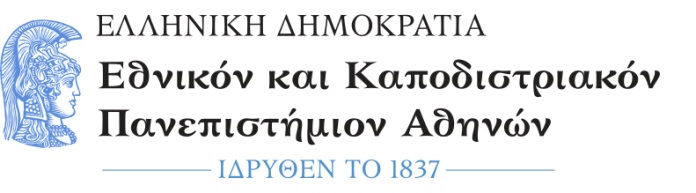 ΣχολήΟικονομικών και Πολιτικών ΕπιστημώνΤμήμαΕπικοινωνίας και Μέσων Μαζικής ΕνημέρωσηςΠρόγραμμαΜεταπτυχιακών Σπουδών"Media& Refugee/Migration Flows"ΤΡΙΤΗ/TUESDAY 15/9/2020ΤΡΙΤΗ/TUESDAY 15/9/2020ΤΡΙΤΗ/TUESDAY 15/9/2020ΤΕΤΑΡΤΗ/WEDNESDAY 16/9/2020ΤΕΤΑΡΤΗ/WEDNESDAY 16/9/2020ΤΕΤΑΡΤΗ/WEDNESDAY 16/9/2020ΕΠΩΝΥΜΟ/SURNAMEΟΝΟΜΑ/NAMEΩΡΑ/TIMEΕΠΩΝΥΜΟ/SURNAMEΟΝΟΜΑ/NAMEΩΡΑ/TIMEFILIPPOU KONSTANTINOS10:00ZOUZIA AFRODITI10:00PLEIOS GIANNIS10:30ZIOGANEKTARIA10:30NUÑEZANDREA11:00TAPEINOUMYRTO11:00SALVATORI ELISA11:30ILIOPOULOSPANAGIOTIS11:30KARADIMOSDIMITRIOS12:00PASIAKOUELENI12:00HALLIDAYFIONA12:30RAKAOLYMPIA12:30CHATZIKONSTANTINOUIOANNA13:30NETZIPIONTETA13:30KARAVASILISCHRISTOS14:00ZOUGRAMARIA14:00VARYTIMIDOUANASTASIA14:30TSIOURIAIKATERINI14:30GKOGKOUMAGDALINI15:00PAPAPOSTOLOU ANASTASIA15:00MARINOUANGELIKI15:30GOLONIEVGENIA16:00GALOTTACLARA16:00THURSDAY 27/08/2020THURSDAY 27/08/2020THURSDAY 27/08/2020ΕΠΩΝΥΜΟ/SURNAMEΟΝΟΜΑ/NAMEΩΡΑ/TIMELEPSONMARC17:00HURSKINISSAC17:45FORTISSAVANNAH18:30